Communication and InteractionIncluding ASD & SCLNCognition and LearningIncluding Dyslexia, Dyscalculia  (SpLD); MLD, SLD, PLMD)Sensory and/or PhysicalVisual Impairment; Hearing Impairment;I Multi-Sensory Impairment; Physical Disability,Social, Mental and 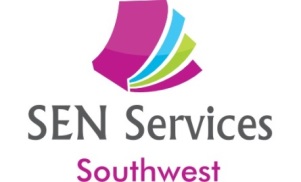 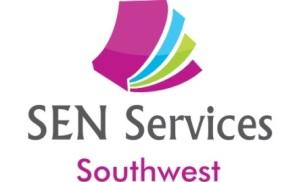 Emotional Health Including ADHDUniversal Provisionprovision for allFlexible teaching arrangementsStructured school and classroom routinesWarning of changeDifferentiated curriculum delivery e.g. simplified languageIncreased visual aids/modelling etc.Visual timetablesUse of symbols; PECsICT programmes to support languageSmall world play and Role PlayRepetition/clarification of instructionsOpportunities to work with younger/older pupilsAssemblies with appropriate signs and visual aids usedRole play situations/Drama‘Show and tell’ / speaking opportunitiesUniversal Provisionprovision for allDifferentiated tasks Differentiated delivery e.g. simplified language, slower lesson pace, supportive sheet for recordingRepetition/clarification of instructionsDifferentiated output or outcome e.g. use of ICT, fewer sentencesIncreased visual aids/modelling etc.Visual timetables Phonics, word and number charts, mats, banks etc.Use of puzzles and gamesIllustrated dictionariesUse of writing framesEnsuring appropriate reading material available including Weekly spelling lists (phonics led)Touch-type sessionsStructured Synthetic phonics approach eg. Letters and soundsMulti-sensory phonics approach e.g. Read Write Inc. (RWInc)Pastel backgrounds on Interactive WhiteboardsIndividual whites boardUniversal Provisionprovision for allFlexible seating arrangementsHandwriting/fine motor control programmeSpecialist resources – pencil grips, triangular pencils, variety of types of scissorsMulti-sensory equipmentConstructionTools and Materials e.g. brushes/pencils, collageRange of equipment & opportunities for balancing, exploring etc.Brain gym exercisesSand and water playProvision of left handed equipmentWritten signs for class labels in classesWake and ShakeHuff and PuffSeating arrangements (r-handed, l-handed etc)Universal Provisionprovision for allWhole school behaviour policyPositive behaviour strategies sStructured school and classroom routinesPositive reward systems Consistent and progressive sanction system for when rules brokenSchool CouncilTeaching listening through Thrive based learningUse of puzzles and gamesInvolvement in after school clubsIndividual job and responsibilitySupport of lunchtime supervisors at lunchtimePSHE curriculum weekly focus on social, emotional aspects of learningMental Well Being PHSE curriculumPlayground friends and buddies availableVAK – variety of teaching styles used to suit pupilsVisual timetablesUse of symbolsUse of first hand experiences to stimulate learningTrusted Adult – Trust TribeCommunication and InteractionIncluding ASD & SCLNCognition and LearningIncluding Dyslexia, Dyscalculia  (SpLD); MLD, SLD, PLMD)Sensory and/or PhysicalVisual Impairment; Hearing Impairment;, Multi-Sensory Impairment; Physical DisabilitySocial, Mental and Emotional Health Including ADHDTargeted ProvisionProvision for needs that are additional and differentSpeech and Language support groupsIndividual Support PlanTargeted ProvisionProvision for needs that are additional and differentIndividual Support PlanIn-class TA support for literacy In-class TA support for Numeracy Visual/auditory perception group activitiesDifferentiated resourcesMulti-sensory letter work & spelling programmesTask BoardGroup use of ICT programmesSmall group of support for literacy outside class e.g. RWInc, Fresh StartSmall group of support for maths outside class e.g. Counting to CalculatingSupport for reading comprehension, e.g. cloze procedure, comprehension exercises, word matsPhonological Awareness programmeWorking Memory GroupPrecision TeachingAurally Coded DictionariesPastel paperTargeted ProvisionProvision for needs that are additional and differentIndividual Support PlanFine Motor skills programme Gross Motor skills programmeDifferentiated PE resources – spider balls, balloon balls etc.Sports events – additional preparationHandwriting schemeTargeted ProvisionProvision for needs that are additional and differentIndividual Support PlanAlternative lunch-time provisionSocially SpeakingCircle of FriendsGinger  (social skills)Use of buddy systemThrive based supportPastoral supportCommunication and InteractionIncluding ASD & SCLNCognition and LearningIncluding Dyslexia, Dyscalculia  (SpLD); MLD, SLD, PLMD)Sensory and/or PhysicalVisual Impairment; Hearing Impairment;, Multi-Sensory Impairment; Physical DisabilitySocial, Mental and Emotional Health Including ADHDSpecialist ProvisionProvision for specialist needsIndividual Support Plan or EHCPPersonalised Engagement Curriculum and AssessmentPersonalised timetableIndividual Speech therapy Intervention delivered by Speech therapist or specialist TAIndividual visual timetables / scheduleVisual Supports eg Now/Next boards; Choice Boards;Task BoardIndividual ICT programmes Work station for part of daySocial storiesOutside agency adviceIndividual risk assessmentsAugmented Communication aidsSensory Diet ; Fun Fit; TAC PAC;Sensory aids eg fiddles; weighted clothing; chewiesAccess to Sensory RoomCalm PlaceIncreased Adult SupportAdditional planning and arrangements for transitionHome/School bookEar DefendersSpecialist ProvisionProvision for specialist needsIndividual Support Plan or EHCPPersonalised Engagement Curriculum and AssessmentPre-teaching of class learningReinforcement practice of class learningUse of individual ICT programmes targeting learning e.g. word/number shark, star spell; Nessy etc)One to one support for literacy outside class e.g. RWInc, Fresh StartOne to one support for maths outside class e.g. Counting to CalculatingList of current and future topic wordsTA support daily Individual arrangements for SATsAdditional planning and arrangements for transitionOutside agency adviceEfficient word processingDyslexia packsTinted overlays/rulersTask BoardSensory aids eg fiddles; weighted clothing; chewiesSpecialist ProvisionProvision for specialist needsIndividual Support Plan or EHCPPersonalised Engagement Curriculum and AssessmentProvision of specialist equipment – ICT, sloping board, grips, sticky mats, special cushion etcIndividual handwriting/fine motor skills workTA support/monitoring at lunchtimesIndividual planning and arrangements for transitionOutside agency adviceIndividual risk assessmentIndividual intimate care planIndividual manual handling planIndividual Accessibility PlanAccess to enlarged resourcesAwareness of fatigue Scribe providedHandwritingTheodorescu – fine motorPhysio exercisesClassroom accessChewy toys (chewelery)Ear defendersStress toysOther sensory aids (e.g. weighted blanket) TA support in PE/dance/gamesSpecialist ProvisionProvision for specialist needsIndividual Support Plan or EHCPPersonalised Engagement Curriculum and AssessmentIndividual reward/sanction TA support – communication of feelingsMHST Team SupportTA support individual debriefing/pre-emptingIndividual Behaviour PlanPlaytime monitoring Counselling from outside agency – referral madeInput from behaviour support teamIndividual seating or work station for aiding concentration for part of dayHome school liaison bookweekly feedback to parents face-to-faceTime out system and space Additional transition arrangementsIndividual risk assessmentsPlanned used of physical positive handling (Team Teach)CAMHS involvement and referralChildren and Families in Grief  (bereavementDraw and Talk